Cartella Stampa – Birrificio BeltaineIndice Storia del birrificioIl nome BeltainePremi e RiconoscimentiLe birre BeltaineIl processo produttivoStoria del birrificioIl microbirrificio Beltaine nasce nel 2004 dalla sinergia tra Consorzio Castanicoltori di Granaglione, amministrazione comunale di Granaglione, Università di Bologna e Fondazione Cassa di risparmio di Bologna. Nel 2007 la gestione è stata affidata alla cooperativa sociale Campeggio Monghidoro che, con cura e professionalità, ha fatto conoscere la qualità dei prodotti Beltaine in tutta Italia. Il luogo scelto per il microbirrificio è stato l’ex scuola di Granaglione in V. Marconi 4, al cui interno si trovano le sale: cottura e filtraggio, fermentazione e maturazione in tini di acciaio, imbottigliamento ed etichettatura. All’interno dell’edificio, inoltre, un’ampia sala è riservata alla xiloteca (museo del legno) e alla degustazione delle birre.Oggi il Birrificio, dopo dieci anni di attività, è gestito dalla Beltaine Società Cooperativa: Marco, mastrobirraio storico, prepara la birra Beltaine da dieci anni e ne conosce ogni segreto, Piero e Simone si occupano della distribuzione delle birre facendo conoscere l’Appennino in tutta Italia, Matteo coordina il progetto, la logistica e l’amministrazione con cura e passione.Il Nome BeltaineIl nome Beltaine trae la sua origine dalla tradizione celtica legata ai luoghi di Granaglione. Il nome Beltaine deriva dal gaelico e significa letteralmente “I fuochi del Dio Bell”, divinità celtica celebrata nella grande festa di primavera che cadeva il 1 maggio e simboleggiava l’inizio della bella stagione con la rinascita della natura. Granaglione, terra di confine degli insediamenti celtici, era anche terra produttrice della bevanda tipica dei Celti: la birra, chiamata in gaelico “cervogia” da cui derivano la cerveza spagnola e la cerveja portoghese.Il logo riportato in etichetta e sul tappo rappresenta il “nodo dell’amante”, simbolo celtico che rappresenta la continuità della vita, l’infinito susseguirsi di nascita e morte, del giorno e della notte. Il Nodo è formato da una linea continua che rappresenta la fedeltà, l’eternità, l’unità. Interamente è composto da quattro trifogli, uno per ogni stagione dell’anno, ognuno dei quali rappresenta le tre forze della natura: la terra, l’aria e l’acqua. Il cerchio esterno che circonda il disegno simboleggia il sole.Premi e riconoscimentiLe birre hanno ricevuto vari premi:- 2006, secondo posto per la bianca Castagne e Frumento, per il Campionato Italiano Birre Artigianali, ass. Degustatori Birra2008 primo posto per la birra Speciale alle castagne : “miglior birra artigianale dell’anno”, categoria “birra alle castagne”, di Union Birrai.2008 terzo posto per birra invernale, “miglior birra artigianale dell’anno”, categoria “birre alle castagne” di Unionbirrai 2010 terzo classificato per birra Speciale alle castagne, Union Birrai – miglior birra artigianale dell’annoLe Birre BeltaineIl Birrificio produce sei tipi di birra artigianale: quattro alle castagne e due al farro per una produzione annuale di circa 60.000 bottiglie.  Le birre sono artigianali, non filtrate né pastorizzate, prodotte con ingredienti unici ed esclusivi: l’acqua arriva direttamente dalla sorgente (il birrificio è il primo utilizzatore dalla fonte verso la valle), le castagne provengono dal territorio di Granaglione e il farro dall’Appennino Bolognese. Al mosto sono aggiunte spezie (coriandolo, buccia d’arancia, ginepro a seconda della ricetta) e lieviti per attivare la fermentazione. Le castagne vengono raccolte tra ottobre e novembre per poi essere portate nel Caniccio per l'essiccamento (che può avvenire a fumo o ad aria calda neutra). Una volta essiccate le castagne vengono sbucciate attraverso un’antica macchina a rulli e poi passate alla cella frigorifero, dove avviene la conservazione. 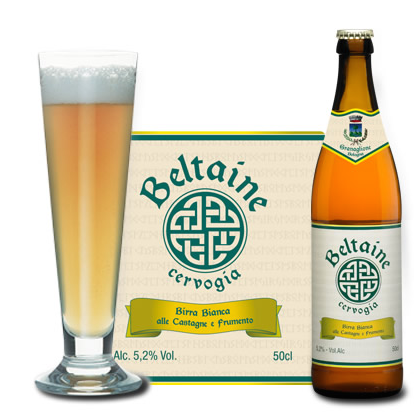 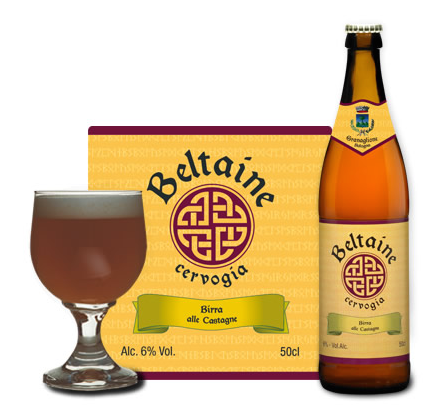 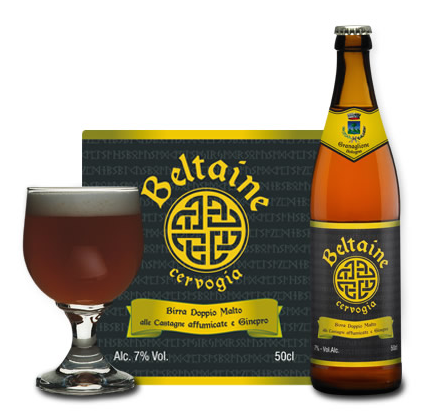 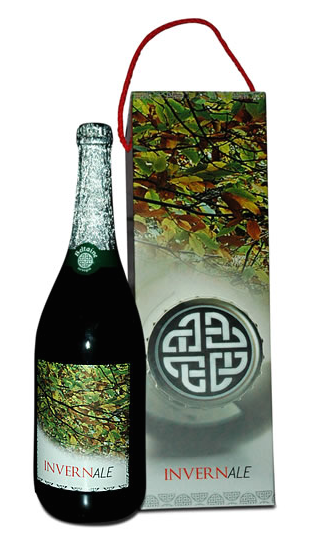 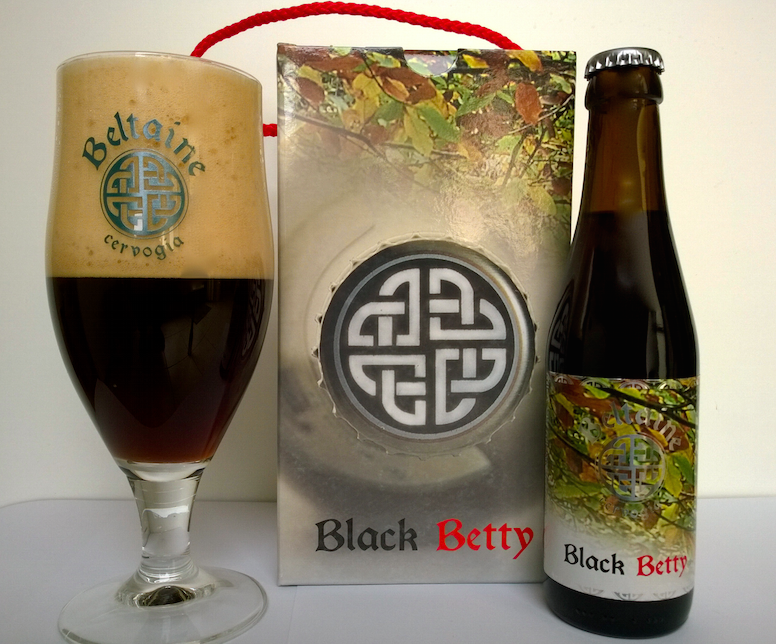 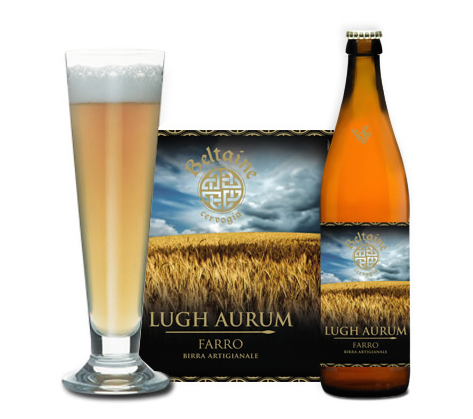 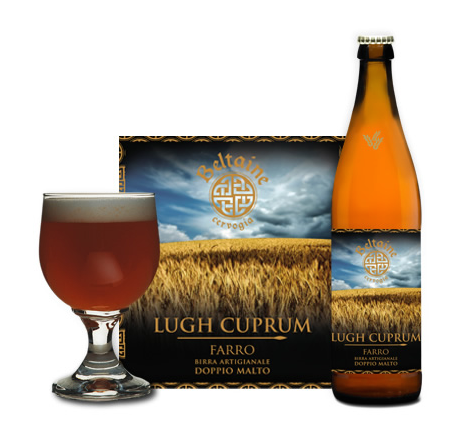 Il processo produttivoIl processo produttivo inizia con la macinatura, realizzata tramite un mulino a martelli, che viene fatta nello stesso giorno in cui è prodotta la birra (ciò conferisce grande fragranza, genuinità mantenendo tutti gli aromi). La produzione del mosto di birra (cotta) è divisa in tre fasi: ammostamento, filtrazione e bollitura. Una volta che il mosto è pronto, viene trasferito in un fermentatore e si provvede all’inoculo di ceppi selezionati di lieviti  per avviare il processo di fermentazione. La birra, a fine fermentazione, è imbottigliata con l’aggiunta di zucchero, seguendo il metodo tradizionale belga della rifermentazione in bottiglia, garantendo così il massimo della fragranza e della vitalità. Dopo un periodo di affinamento in bottiglia la birra può finalmente essere bevuta. 